A) Schema di domanda per il personale dipendente dell’AteneoAl Direttore del Dipartimento di ……….Via ……, n. ….c.a.p.    FIRENZE ........ sottoscritt.......... Cognome(1) ........................ Nome ........................;CHIEDEdi partecipare alla procedura di valutazione comparativa di [soli titoli o titoli e colloquio] per il conferimento di n. … incarico/chi di lavoro autonomo esercitato nella forma della collaborazione coordinata da attivare nell’ambito del progetto .LOMBARDIMSTIA 2018  STIA (SISTEMA TOSCANO INTEGRATO ASSESSMENT 4.0) ., per le specifiche esigenze del Dipartimento di SCIENZE PER L’ECONOMIA e L’IMPRESA BANDO N: A tal fine, consapevole della responsabilità penale cui può andare incontro in caso di dichiarazione mendace (art. 76 DPR 445/00),DICHIARAai sensi degli artt. 19, 19 bis, 46 e 47 del D.P.R. 445/2000:1) di essere nat…  il .................... a ........................ (Prov. di  ........................);2) di essere in possesso del seguente codice fiscale ........................;3) di risiedere in .......................................... (Prov. di  ........................) via …........................ n. .................  cap ........................ telefono ...........................  cell. …………………. …..e-mail …………………………………….;4) di essere in possesso della cittadinanza (indicare la cittadinanza italiana o di altro Paese) ...................................................................................................................;5) di essere in servizio presso (Struttura di afferenza)………………………. sito/a in via ……………………... n. …...telefono …………………. e-mail …………………………, nella categoria economica …….. area ………………;6) di essere in possesso del seguente titolo di studio:………………………………………………………………………………………………………………………;ovverotitolo di studio, conseguito all’estero, rilasciato da …………….  in data ……..,dichiarato equivalente/equipollente dalla competente autorità ai sensi dell’art. 38, comma 3, del D. Lvo n. 165/2001, con decreto n. ….. ovveroper il quale ha richiesto equivalenza/equipollenza alla competente autorità ai sensi dell’art. 38, comma 3, del D. Lvo n. 165/2001, in data …..;7) di avere prestato i seguenti servizi presso altre Pubbliche Amministrazioni (eventuale) :     presso ............................................................ dal ........................ al ........................ in qualità di ........................; causa di     risoluzione del rapporto di impiego ........................;      presso ............................................................ dal ........................ al ........................ in qualità di ........................; causa di risoluzione del rapporto di impiego ........................;     8) di essere in possesso dell’esperienza richiesta per l’accesso alla procedura come di seguito specificato: ...............................................................................................................................................................................................................................................................................................................................................................................................................;9) di essere in possesso dei seguenti titoli valutabili [eventuale. In alternativa può essere presentata dichiarazione sostitutiva di atto di notorietà da allegare alla presente domanda]:………..………..……......;10) di impegnarsi a comunicare al Dirigente della struttura di afferenza e all’Area Risorse Umane l’eventuale idoneità alla presente selezione.…. sottoscritt... elegge, ai fini della presente procedura, il proprio recapito al seguente indirizzo, impegnandosi a  comunicare tempestivamente le eventuali variazioni e riconoscendo che l’Amministrazione non assume nessuna responsabilità in caso di irreperibilità del destinatario.Cognome ........................ Nome ........................ Cognome acquisito ................................... (qualora sia necessario ai fini del recapito postale) Via ........................ n. ....... Comune ........................ Provincia ........................ cap ........................ telefono ........................ cellulare ........................ indirizzo e-mail ........................Allega alla presente un curriculum di studi e professionale unitamente a copia di un valido documento di riconoscimento e prende atto che, ai sensi dell’art. 15 del D. Lgs. n. 33/13, i dati contenuti in esso saranno oggetto di pubblicazione sulla pagina web di Ateneo dedicata alla trasparenza [eventuale]:nonché copia autentica della traduzione ufficiale del titolo di studio conseguito all’esterononché la dichiarazione sostituiva di atto di notorietà dei titoli valutabili [se non dichiarati nella domanda di partecipazione]nonché copia dei sopracitati titoli [facoltativo, in aggiunta a quanto dichiarato nel punto 9) o nella dichiarazione sostitutiva di atto di notorietà di cui sopra]........ sottoscritt... dichiara, ai sensi degli artt. 47, 38 e 19 del D.P.R. 28.12.2000 n. 445, che i documenti inviati unitamente alla presente domanda di partecipazione, sono conformi agli originali........ sottoscritt... prende atto che il trattamento dei propri dati personali e sensibili avverrà secondo le modalità stabilite dal Regolamento UE 2016/679 (GDPR) relativo alla protezione delle persone fisiche con riguardo al trattamento dei dati personali. Il sottoscritto prende altresì atto che il curriculum vitae et studiorum e le dichiarazioni rese per le quali, ai sensi della normativa vigente, è prevista l’ottemperanza ad obblighi di trasparenza, verranno pubblicati sul sito web dell’Amministrazione in apposita sezione di “Amministrazione Trasparente”........ sottoscritt.... si impegna a notificare tempestivamente le eventuali variazioni dei recapiti di cui sopra che dovessero intervenire successivamente alla data di presentazione della presente domanda........ sottoscritt.... dichiara inoltre di aver preso visione del contenuto dell’avviso di procedura di valutazione comparativa.Firenze, ………..Firma                                                                    				…….....................................................ALLEGARE COPIA NON AUTENTICATA DI DOCUMENTO DI IDENTITA’ IN CORSO DI VALIDITA’B) Schema di domanda per soggetti esterniAl Direttore del Dipartimento di ……….Via ……, n. ….c.a.p.    FIRENZE ........ sottoscritt.......... Cognome(1) ........................ Nome ........................;CHIEDEdi partecipare alla procedura di valutazione comparativa di  titoli e colloquio per il conferimento di n. 1  incarico  di lavoro autonomo esercitato nella forma della collaborazione coordinata da attivare nell’ambito del progetto LOMBARDIMSTIA 2018  STIA (SISTEMA TOSCANO INTEGRATO ASSESSMENT 4.0)  , per le specifiche esigenze del Dipartimento di Scienze Per L’Economia e l’Impresa........BANDO N: A tal fine, consapevole della responsabilità penale cui può andare incontro in caso di dichiarazione mendace (art. 76 DPR 445/00),DICHIARAai sensi degli artt. 19, 19 bis, 46 e 47 del D.P.R. 445/2000:1) di essere nat…  il .................... a ........................ (Prov. di  ........................);2) di essere in possesso del seguente codice fiscale ........................;3) di risiedere in .......................................... (Prov. di  ........................) via …........................ n. .................  cap ........................ telefono ...........................  cell. …………………. …..e-mail …………………………………….;4) di essere in possesso della cittadinanza (indicare la cittadinanza italiana o di altro Paese) ...................................................................................................................;5) di essere titolare di un regolare permesso di soggiorno ai sensi del D.Lgs 286 del 1998 come da successive modifiche o integrazione, o, in alternativa, di aver provveduto alla richiesta del medesimo in data ……..,  o di essere titolare dello status di rifugiato o dello status di protezione sussidiaria che consentono la stipula del contratto di collaborazione[nel caso di candidati extracomunitari]6) di avere adeguata conoscenza della lingua italiana [per i cittadini stranieri];7) [per i cittadini italiani] di essere iscritto nelle liste elettorali del comune di ........................ (Prov. di ........................);     in caso di mancata iscrizione o cancellazione dalle liste medesime, specificare i motivi .................................................................................................................................................................................................;8)  di godere dei diritti civili e politici nello Stato di appartenenza o di provenienza ……………  [per i cittadini stranieri];9) di non avere riportato condanne penali e di non avere in corso procedimenti penali ed amministrativi per l’applicazione di misure di sicurezza o di prevenzione, né di avere a proprio carico precedenti penali iscrivibili nel casellario giudiziario ai sensi dell’art. 686 del c.p.p.., né di aver riportato misure che escludano dalla nomina o siano causa di destituzione da impieghi presso Pubbliche Amministrazioni;10) di essere in possesso:- del diploma di Laurea in ........................, conseguito ai sensi del previgente ordinamento presso l’Università di ........................ rilasciato in data ........................  con la votazione di ........................;ovvero- Laurea specialistica in ........................ appartenente alla classe n. ........................ conseguita ai sensi del nuovo ordinamento presso l’Università degli Studi di ........................ rilasciato in data ........................ con la votazione di ........................ovvero- Laurea magistrale in ........................ appartenente alla classe n. ........................ conseguita ai sensi del nuovo ordinamento presso l’Università degli Studi di ........................ rilasciato in data ........................ con la votazione di ........................ ovverotitolo di studio, conseguito all’estero, rilasciato da …………….  in data ……..,dichiarato equivalente/equipollente dalla competente autorità ai sensi dell’art. 38, comma 3, del D. Lvo n. 165/2001, con decreto n. ….. ovveroper il quale ha richiesto equivalenza/equipollenza alla competente autorità ai sensi dell’art. 38, comma 3, del D. Lvo n. 165/2001, in data …..;11) di avere prestato i seguenti servizi presso Pubbliche Amministrazioni :     presso ............................................................ dal ........................ al ........................ in qualità di ........................; causa di     risoluzione del rapporto di impiego ........................;      presso ............................................................ dal ........................ al ........................ in qualità di ........................; causa di risoluzione del rapporto di impiego ........................;     12) di essere in possesso dell’esperienza richiesta per l’accesso alla procedura come di seguito specificato: ...........................................................................................................................................................................................................................................................................................................................................................................................................13) di non essere stato destituito o dispensato dall’impiego presso una pubblica amministrazione per persistente insufficiente rendimento, ovvero di non essere stato dichiarato decaduto da un impiego statale nonché di non essere stato licenziato per aver conseguito l’impiego mediante la produzione di documenti falsi o con mezzi fraudolenti;14) di non essere legato da un grado di parentela o di affinità fino al quarto grado compreso con un professore appartenente al Dipartimento ovvero con il Rettore, il Direttore Generale o un componente del Consiglio di Amministrazione dell’Ateneo ai sensi dell’art.18 comma 1 lettera c) della Legge 240/2010;15) non trovarsi nelle condizioni di incompatibilità di cui all’art. 5 comma 9 del Decreto Legge 95/2012 come modificato dal Decreto Legge 90/2014  convertito nella  114/2014 che vieta di  attribuire incarichi di studio e di consulenza a soggetti già lavoratori privati o pubblici collocati in quiescenza. Incarichi e collaborazioni sono consentiti, esclusivamente a titolo gratuito e per una durata non superiore a un anno, non prorogabile né rinnovabile, presso ciascuna amministrazione. Devono essere rendicontati eventuali rimborsi di spese, corrisposti nei limiti fissati dall’organo competente dell’amministrazione interessata;16) di non trovarsi, alla data di inizio dell’incarico, nelle condizioni di incompatibilità di cui all’art. 8 del Regolamento per conferimento di borse di studio e borse di ricerca ( D.R. 54/2013): “1. La borsa non è cumulabile con assegni di ricerca o con alcuna altra borsa a qualsiasi titolo conferita, ad eccezione di quelle previste per l’integrazione dei soggiorni all’estero, né con stipendi derivanti da rapporti di impiego pubblico o privato, anche a tempo determinato, fatta salva la possibilità che il borsista venga collocato dal datore di lavoro in aspettativa senza assegni. Né è altresì cumulabile con corrispettivi derivanti dallo svolgimento di incarichi di lavoro autonomo conferiti dall’Ateneo.2. Il Direttore della Unità Amministrativa, sentito il Responsabile, può autorizzare il borsista allo svolgimento di incarichi di lavoro autonomo conferiti da soggetti diversi dall’Ateneo durante il periodo di fruizione della borsa.”;17) di essere in possesso dei seguenti titoli valutabili [eventuale. In alternativa può essere presentata dichiarazione sostitutiva di atto di notorietà da allegare alla presente domanda]:………..………..……......18)..... sottoscritt... elegge, ai fini della presente procedura, il proprio recapito al seguente indirizzo, impegnandosi a  comunicare tempestivamente le eventuali variazioni e riconoscendo che l’Amministrazione non assume nessuna responsabilità in caso di irreperibilità del destinatario.Cognome ........................ Nome ........................ Cognome acquisito ................................... (qualora sia necessario ai fini del recapito postale) Via ........................ n. ....... Comune ........................ Provincia ........................ cap ........................ telefono ........................ cellulare ........................ indirizzo e-mail ........................Allega alla presente un curriculum di studi e professionale unitamente a copia di un valido documento di riconoscimento e prende atto che, ai sensi dell’art. 15 del D. Lgs. n. 33/13, i dati contenuti in esso saranno oggetto di pubblicazione sulla pagina web di Ateneo dedicata alla trasparenza [eventuale]:nonché copia autentica della traduzione ufficiale del titolo di studio conseguito all’esterononché la dichiarazione sostituiva di atto di notorietà dei titoli valutabili [se non dichiarati nella domanda di partecipazione]nonché copia dei sopracitati titoli [facoltativo, in aggiunta a quanto dichiarato nel punto 17) o nella dichiarazione sostitutiva di atto di notorietà di cui sopra]....... sottoscritt... dichiara, ai sensi degli artt. 47, 38 e 19 del D.P.R. 28.12.2000 n. 445, che i documenti inviati unitamente alla presente domanda di partecipazione, sono conformi agli originali........ sottoscritt... prende atto che il trattamento dei propri dati personali e sensibili avverrà secondo le modalità stabilite dal Regolamento UE 2016/679 (GDPR) relativo alla protezione delle persone fisiche con riguardo al trattamento dei dati personali. Il sottoscritto prende altresì atto che il curriculum vitae et studiorum e le dichiarazioni rese per le quali, ai sensi della normativa vigente, è prevista l’ottemperanza ad obblighi di trasparenza, verranno pubblicati sul sito web dell’Amministrazione in apposita sezione di “Amministrazione Trasparente”........ sottoscritt.... si impegna a notificare tempestivamente le eventuali variazioni dei recapiti di cui sopra che dovessero intervenire successivamente alla data di presentazione della presente domanda........ sottoscritt.... dichiara inoltre di aver preso visione del contenuto dell’avviso di procedura di valutazione comparativa. Firenze, ………..Firma                                                                    				…….....................................................ALLEGARE COPIA NON AUTENTICATA DI DOCUMENTO DI IDENTITA’ IN CORSO DI VALIDITA’Dichiarazione sostitutiva di certificazione  e dichiarazione sostitutiva dell’atto di notorietà ai sensi del D.P.R. 445/28.12.2000(allegare copia non autenticata di documento di identità del sottoscrittore  in corso di validità)Il/La sottoscritto/a ________________________ nato a _________________ il _____________ residente in ______________________________________________________________consapevole delle responsabilità penali cui può andare incontro in caso di dichiarazioni mendaci, ai sensi e per gli effetti di cui all’art. 76 del D.P.R. 445/2000 e sotto la propria responsabilitàdichiaraai sensi degli artt. 46 e 47 del DPR 445/2000        Data e Luogo                                                                                                    Firmacurriculum vitae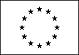 Informazioni personaliNome[Cognome, Nome, e, se pertinente, altri nomi ]Indirizzo[ Numero civico, strada o piazza, codice postale, città, paese ]TelefonoFaxE-mailNazionalitàData di nascita[ Giorno, mese, anno ]Esperienza lavorativa• Date (da – a) [ Iniziare con le informazioni più recenti ed elencare separatamente ciascun impiego pertinente ricoperto. ]• Nome e indirizzo del datore di lavoro• Tipo di azienda o settore• Tipo di impiego• Principali mansioni e responsabilitàIstruzione e formazione• Date (da – a)[ Iniziare con le informazioni più recenti ed elencare separatamente ciascun corso pertinente frequentato con successo. ]• Nome e tipo di istituto di istruzione o formazione• Principali materie / abilità professionali oggetto dello studio• Qualifica conseguita• Livello nella classificazione nazionale (se pertinente)Capacità e competenze personaliAcquisite nel corso della vita e della carriera ma non necessariamente riconosciute da certificati e diplomi ufficiali.Madrelingua[ Indicare la madrelingua ]Altre lingua[ Indicare la lingua ]• Capacità di lettura[ Indicare il livello: eccellente, buono, elementare. ]• Capacità di scrittura[ Indicare il livello: eccellente, buono, elementare. ]• Capacità di espressione orale[ Indicare il livello: eccellente, buono, elementare. ]Capacità e competenze relazionaliVivere e lavorare con altre persone, in ambiente multiculturale, occupando posti in cui la comunicazione è importante e in situazioni in cui è essenziale lavorare in squadra (ad es. cultura e sport), ecc.[ Descrivere tali competenze e indicare dove sono state acquisite. ]Capacità e competenze organizzative  Ad es. coordinamento e amministrazione di persone, progetti, bilanci; sul posto di lavoro, in attività di volontariato (ad es. cultura e sport), a casa, ecc.[ Descrivere tali competenze e indicare dove sono state acquisite. ]Capacità e competenze tecnicheCon computer, attrezzature specifiche, macchinari, ecc.[ Descrivere tali competenze e indicare dove sono state acquisite. ]Capacità e competenze artisticheMusica, scrittura, disegno ecc.[ Descrivere tali competenze e indicare dove sono state acquisite. ]Altre capacità e competenzeCompetenze non precedentemente indicate.[ Descrivere tali competenze e indicare dove sono state acquisite. ]Patente o patentiUlteriori informazioni[ Inserire qui ogni altra informazione pertinente, ad esempio persone di riferimento, referenze ecc. ]Allegati[ Se del caso, enumerare gli allegati al CV. ]